TWARDOGÓRSKI EKOŻACZEK – TEST
DLA UCZNIÓW KLAS V-VI SP
CZĘŚĆ I - Ogólna wiedza przyrodnicza

1. Zdefiniuj pojęcie PRZYRODA: ……………………………………………………………………………………………………………………………………………………………………………………………………………………………………………………………………………………………………………………………………………………………………………………………………………………………………………………………………………………..
2. Wymień pełne nazwy 5 parków narodowych w Polsce:
………………………………………………………………………………………………………………………………………………………………………………………………………………………………………………………………………………………………………………………………………………………………………………………………………………………………………………………………………………………
3. Wymień pełne nazwy 5 ssaków objętych w Polsce ścisłą chronionych gatunkową:…………………………………………………………………………………………………………………………………………………………..4. Z jakich drzew pochodzą poniższe liście:	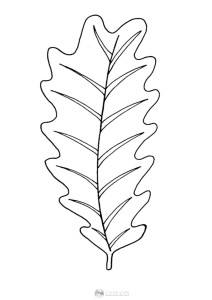 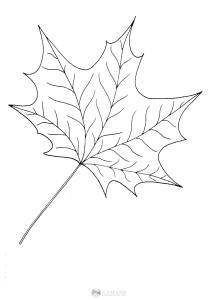 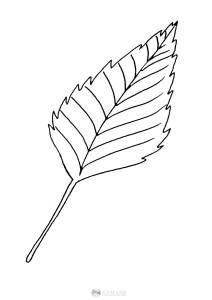 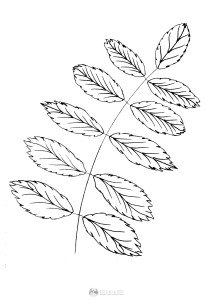 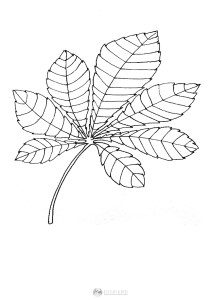 …………………..	……………………….	……………….	……………………. 	     ……………………………5. Czym zajmuje się EKOLOGIA:
……………………………………………………………………………………………………………………………………………………………………………………………………………………………………………………………………………………………………………………………………………………………………………………………………………………………………………………………………………………..6. Do jakich zbóż należą poszczególne kłosy: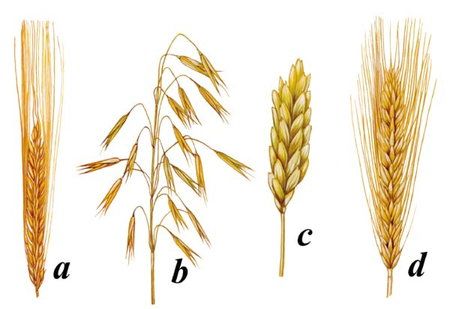 …………………….…………………….…………………….……………………..
Część II – Gospodarowanie odpadami Odpady segregowane zbieramy do worków/kontenerów, dopisz kolory worków/kontenerów do poszczególnych grup odpadów:
- tworzywa sztuczne, metale, odpady wielomateriałowe – worek ……………………
- papier i tektura – worek ……………………………
- szkło – worek ………………………….
- odpady biodegradowalne – worek ………………………………..Rozszyfruj skrót PSZOK ………………………………………………………………………………………………………………………………………………..Do pojemnika z odpadami zmieszanymi wrzucamy wszystko czego nie można odzyskać w procesie recyklingu, z wyłączeniem ………………………………………………………………………………………..Skieruj śmieci do odpowiednich worków/pojemników, oznaczając je właściwym numerem worka/pojemnika:								metale kolorowe
				torby i worki papierowe
1. Worek niebieski		butelki szklane po napojach
				odkręcone i zgniecione butelki po napojach						ziemia i kamienie
				żarówki i świetlówki		
2. Worek żółty			baterie
				zużyte chusteczki higieniczne
				odpadki warzywne i owocowe ( w tym obierki itp.)
				olej jadalny
				plastikowe zabawki
				gazety i czasopisma
3. Worek zielony		popiół z węgla kamiennego
				folia aluminiowa
				plastikowe opakowania po środkach czystości i kosmetykach
				puszki i pojemniki po farbach i lakierach
				drewno impregnowane
4. Worek brązowy		karton, tektura
				papier lakierowany i powleczony folią
				puszki po konserwach				trociny i kora drzew5. Kosz na zmieszane		zużyte ręczniki papierowe
odpady komunalne		papier pakowy
				mocno zabrudzony i zatłuszczony papier				przeterminowane leki
				kości zwierząt
				kapsle, zakrętki od słoików
6. Specjalne pojemniki 		odchody zwierząt
na odpady niebezpieczne	opakowania wielomateriałowe (np. kartony po mleku)
Część III – Dolina BaryczyDopisz imiona 8 wspaniałych z Doliny Baryczy i nazwy gmin, którym patronują:Karp…………………… - gmina ………………………………	Nietoperz …………………………… - gmina …………………………………..Kozioróg dębosz ………………………………….. – gmina …………………………………Duszek …………………………………….. – gmina …………………………………………...Żaba ……………………………. – gmina ……………………………….Żmija ………………………………. – gmina ……………………………………….Bóbr ……………………………….. – gmina ………………………………………Bocian ……………………………………. – gmina ……………………………………..Która ryba nazywana jest „rybim królem”: ……………………………………………Opisz krótko „rybiego króla”: ………………………………………………………………………………………………………………………………………………………………………………………………………………………………………………………………………………………………………………………………………………………………………………………………………………………………………………………………………………………………………………………………………………………………………………………………………………………………Wymień 3 ryby, które Miluś spotkał w czasie poznawania stawu: ………………………………………………………………………………………………………………………………………….Wyjaśnij dlaczego woda w stawie jest cieplejsza przy powierzchni, a zimniejsza bliżej dna?: ………………………………………………………………………………………………………………………………………………………Wymień nazwy trzech kolorowych płazów, które Miluś spotkał w czasie poznawania stawu: ………………………………………………………………………………………………………………………………………………………Skąd wzięło się powiedzenie „spływa jak po kaczce: ……………………………………………………………………………………………………………………………………………………………………………………………………………………………………………………………………………………………………………..Głos, którego ptaka przypomina świński kwik: ………………………………………………………………………………………………………………………………………….Największy ptak drapieżny nad stawem to: ………………………………………………………………………Opisz krótko bobra: ………………………………………………………………………………………………………………………………………………………………………………………………………………………………………………………………………………………………………………………………………………………………………………………………………………………………………………………………………………………………………………………………………………………………………………………………………………………………………………………………………………………………………………………………………………………………………………………………………………………………………………………………………………………………………………………………………………………………………………………………………………………………………………………………………………………………………
………………………………………………………………………………………………………………………………………………………TWARDOGÓRSKI EKOŻACZEK – TEST
DLA UCZNIÓW KLAS VII-VIII SP
CZĘŚĆ I - Ogólna wiedza przyrodniczaZdefiniuj pojęcie BIOLOGIA: ……………………………………………………………………………………………………………………………………………………………………………………………………………………………………………………………………………………………………………………………………………………………………………………………………………………………………………………………………………………..Zaznacz krzyżykiem nazwy roślin, które objęte są w Polsce ścisłą ochroną:Babka lancetowata - ………	Babka nadmorska - ………..	Długosz królewski - ………
Nasięźrzał pospolity - ………	Mikołajek nadmorski - ……….	Dziurawiec nadobny - …………Dziurawiec wytworny - ………	Krwawnik pospolity - ……….	Skrzyp polny - ………..Uwroć wodna - ………		Firletka poszarpana - ………….	Kosaciec syberyjski - ………..Wyjaśnij pojęcie LIŚCIE SPICHRZOWE i podaj przykład rośliny, u której one występują:………………………………………………………………………………………………………………………………………………………………………………………………………………………………………………………………………………………………………………………………………………………………………………………………………………………………………………………………………………………Uzupełnij brakujące wyrazy w zdaniu:
Liście większości roślin iglastych żyją …………………………………………., np. igły świerka opadają po …………………………………………., wyjątkiem wśród …………………………………… jest ……………………………., którego igły żółkną i opadają na ………………………………… .Wyjaśnij dlaczego drzewa, na których rośnie jemioła, mogą usychać?…………………………………………………………………………………………………………………………………………………………………………………………………………………………………………………………………………………………………………………………Czym zajmuje się EKOLOGIA?…………………………………………………………………………………………………………………………………………………………………………………………………………………………………………………………………………………………………………………………………………………………………………………………………………………………………………………………………………………………………………………………………………………………………………………………………………………………………………………………………………………………………………………………………………………………………………………………………………………Opisz krótko KRÓLESTWO GRZYBÓW:
………………………………………………………………………………………………………………………………………………………………………………………………………………………………………………………………………………………………………………………………………………………………………………………………………………………………………………………………………………………………………………………………………………………………………………………………………………………………Część II – Gospodarowanie odpadami Jaka jest idea „Kącika rzeczy używanych. Punktu napraw” działającego w Zakładzie Gospodarki Komunalnej w Twardogórze? ……………………………………………………………………………………………………………………………………………………………………………………………………………………………………………………………………………………………………………………………………………………………………………………………………………………………………………………………………..Jakie rzeczy można oddać do „Kącika rzeczy używanych. Punktu napraw”:
………………………………………………………………………………………………………………………………………………………………………………………………………………………………………………………………………………………………………………………………………………………………………………………………………………………………………………………………………Jakie działania podejmujesz samodzielnie w celu poprawy „stanu zdrowia” Ziemi:W domu: ………………………………………………………………………………………………………………………………………………………………………………………………………………………………………………………………………………………………………………W szkole: ………………………………………………………………………………………………………………………………………………………………………………………………………………………………………………………………………………………………………………W sklepie: ………………………………………………………………………………………………………………………………………………………………………………………………………………………………………………………………………………………………………………W lesie:………………………………………………………………………………………………………………………………………………………………………………………………………………………………………………………………………………………………………………Skieruj śmieci do odpowiednich pojemników, oznaczając je właściwym numerem worka/pojemnika:							metale kolorowe
				torby i worki papierowe
1. Worek niebieski		butelki szklane po napojach								ziemia i kamienie
				żarówki i świetlówki		
2. Worek żółty			baterie
				zużyte chusteczki higieniczne
				odpadki warzywne i owocowe ( w tym obierki itp.)
				plastikowe zabawki
3. Worek zielony		trociny i kora drzew
				folia aluminiowa
				puszki i pojemniki po farbach i lakierach
				drewno impregnowane
4. Worek brązowy		karton, tektura
				papier lakierowany i powleczony folią
				puszki po konserwach5. Kosz na zmieszane		zużyte ręczniki papierowe
odpady komunalne		papier pakowy
				mocno zabrudzony i zatłuszczony papier				przeterminowane leki
				kości zwierząt
6. Specjalne pojemniki 		odchody zwierząt
na odpady niebezpieczne	opakowania wielomateriałowe (np. kartony po mleku)
Część III – Dolina BaryczyWymień 8 gmin wchodzących w skład Doliny Baryczy: ………………………………………………………………………………………………………………………………………………………………………………………………………………………………………………………………………………………………………………………..Zdefiniuj pojęcie Park Krajobrazowy „Dolina Baryczy”: ……………………………………………………………………………………………………………………………………………………………………………………………………………………………………………………………………………………………………………………………………………………………………………………………………………………………………………………………………………………………………………………………………………………………………………………………………………………………………………………………………………………………………………………………………………………………………………………………………………………………………………………………………………………………………………………………………………..Podaj trzy dolinobaryczańskie NAJ: ………………………………………………………………………………………………………………………………………………………………………………………………………………………………………………………………………………………………………………………………………………………………………………………………………………………………………………………………………………………………………………………………………………………………………………………………………………………………………………………………………………………………………………………………………………………………………………………………………………………………………………………………………………………………………………………………………………Wykreśl krzyżykiem – grzyby trujące, a kółkiem oznacz grzyby niejadalne:Muchomor sromotnikowy, podgrzybek brunatny, pieprznik jadalny, opieńka miodowa, 
czubajka kania, goryczak żółciowy, koźlarz czerwony, lisówka pomarańczowa, koźlarz babka, borowik szlachetny, maślak zwyczajny, maślanka wiązkowa, maślak zwyczajny Wskaż podstawowe przykłady mikoryzy (połącz strzałkami grzyb z odpowiednimi korzeniami roślin wyższych):Opieńka miodowa			topolaBorowiki				otoczenie sosny zwyczajnejPieprznik jadalny (kurka)		brzozaPodgrzybek, maślak		otoczenie świerka i sosny, rzadziej buka, dębu i brzozyKoźlarz babka			sosna, dąb, buk, świerkKoźlarz czerwony			zręby i stare pnieMaślak zwyczajny			różne gatunki sosen, świerkGrzybobranie to duża frajda dla całej rodziny. Jednak grzyby łatwo pomylić. Dlatego zawsze powinniśmy je zbierać pod nadzorem kompetentnej osoby dorosłej. Połącz strzałkami grzyby jadalne, które można pomylić z trującymi i niejadalnymi w czasie grzybobrania:					Opieńka miodowa			Borowik szlachetnyMuchomor sromotnikowy				Maślanka wiązkowa				Goryczak żółciowy																Podgrzybek brunatny
Koźlarz babka				Lisówka pomarańczowa			Czubajka kania						Pieprznik jadalny